（单位：mm）本体导线引出型CN12P-02BNA, CN12P-02BNBCN12P-02BPA, CN12P-02BPBCN12P-04DNA, CN12P-04DNBCN12P-04DPA, CN12P-04DPB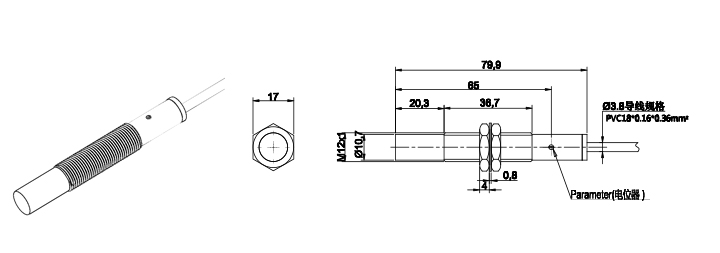 CN18P-05BNA, CN18P-05BNBCN18P-05BPA, CN18P-05BPBCN18P-08DNA, CN18P-08DNBCN18P-08DPA, CN18P-08DPB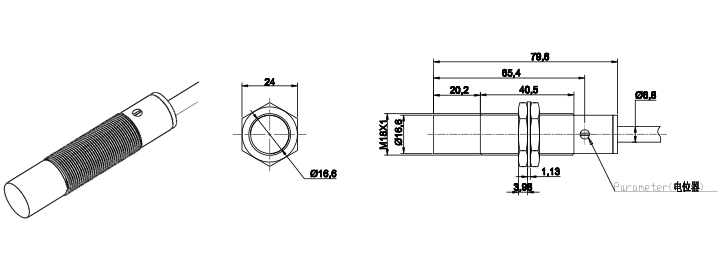 CN30P-10BNA, CN30P-10BNBCN30P-10BPA, CN30P-10BPBCN30P-15DNA, CN30P-15DNBCN30P-15DPA, CN30P-15DPB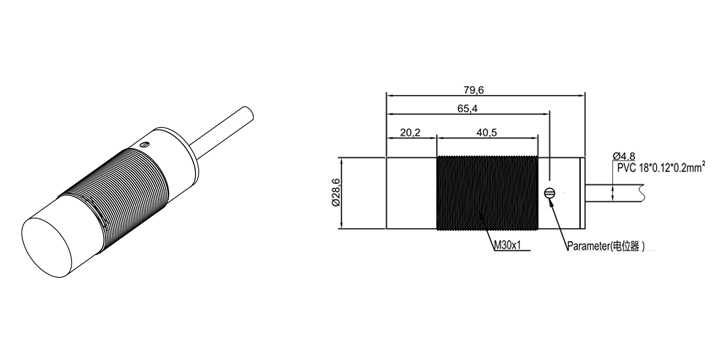 